                                                     CURRICULUM VITAE 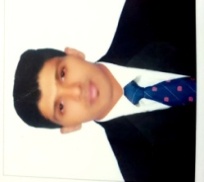 PUROSEC/o-MOBILE:- +971501685421E-MAIL:- purose.379778@2freemail.com OBJECTIVE: To deliver a position that allows application of my knowledge, good usage of my strengths and skills, exposure to most modern technologies and making a significant contribution towards the growth of organization. EDUCATIONAL QUALIFICATION :Xth standard -  71.8%X11th standard – 81.25%B.Tech. Mechanical Engineering – 5.9 (CGPA)          (B.S. Abdur Rahman University, Chennai, Tamil Nadu, India) Post graduate diploma in HVAC – 7.76 (CGPA)  (Dimensional academy of engineering ,Chennai,India)COMPUTER SKILLS: Software Packages: AUTO CAD MS OFFICE REVIT MEP  WORK EXPERIENCE: ORGANIZATION; : M/s. ALP  CONSULTING  LTD ,Chennai, IndiaDESIGNATION: HVAC EngineerDUTIES & RESPONSIBILITIES:Detailed Study of HVAC Specification, Drawings & Scope of Work. Quantity take off for the HVAC scope of works from the drawings. Preparation of Technical Submittals for HVAC materials as per the project specifications for the consultant submission. Ordering of HVAC equipment’s and materials as per the project specifications and the approved HVAC shop drawings. Ensures whether all the materials are complied according to the project specifications. Sending purchase orders and follow up with suppliers for delivery of materials on time in order to avoid delay in work progress at site. Sending enquiries for all HVAC products and submit the price comparisons          based on the various quotation from the suppliers to the project manager. Price negotiations with suppliers to achieve our target price for the project      materials. Maintains good contacts over the various MEP suppliers.  Preparation of Heat Load Calculations by Hourly Analysis Program (HAP). Calculation of static pressure. PERSONAL SKILLS: Good communication and organization skills. Work effectively with team as well as individual. Adoptable to any working environment. Fast Typing skills at 40 WPM Hardworking, self-confident meets deadlines on task entrusted and sample analyzing capacity.Takes Initiative and no additional directions are required once work is explained and assigned.PERSONAL DETAILS:DATE OF BIRTH             :      23/05/1992MARTIAL STATUS        :      SingleSEX                                     :     MaleNATIONALITY                :      Indian RELIGION                         :     IslamAVAILAIBILITY              :     ImmediateLANGUAGES                    :     English, Tamil